Конспект занятияРисование по ПДД«Безопасная дорога»Ход занятия:Повторите правила поведения в автобусе:- нельзя бегать по салону и кричать;- нельзя стучать ногами по сиденью, которое перед вами;- нельзя нажимать на незнакомые рычаги и кнопки;- нельзя торопиться у дверей автобуса или трамвая;- перед тем как войти, сначала пропустить тех, кто выходит;- нельзя отвлекать водителя во время движения;- нельзя высовываться из окна.Загадки:Полосатая лошадкаЕе зеброю зовутНо не та, что в зоопаркеПо ней люди все идут. (Пешеходный переход).Вот стоит на мостовойРослый, строгий, постовойКружит, вертит головойВсем прохожим говорит:«Путь сейчас для вас открыт! (Регулировщик).Одна нога,Три глаза. (Светофор).Вдоль улиц и дорогСолдатики стоят.Мы с вами выполняемТо, что нам они велят (Дорожные знаки) .Игра «Это я»Читаем стихи, дети отвечают «Это я, это я, это все мои друзья» или молчат.Кто из вас идет впередТолько там где переход?(Это я, это я, это все мои друзья.)Кто из вас несется скоро,Что не видит светофора?(Это я, это я, это все мои друзья.)Кто из вас, идя домой,Держит путь по мостовой?(Дети молчат.)Знает кто, что красный свет-Это значит» хода нет»?(Это я, это я, это все мои друзья.)Беседа о правилах поведения на улице.Вопросы:- Как нужно вести себя на улице?- Какие правила поведения на улице вы знаете?- Соблюдаете ли вы эти правила? (ответы детей). Молодцы ребята вы справились, с этим заданием отправляемся дальше. «Придумай свою композицию»Рисование по замыслу.Предложите детям раскрасить  сюжетную композицию: дорогу с машинами и светофор или светофор и пешеходы у дороги.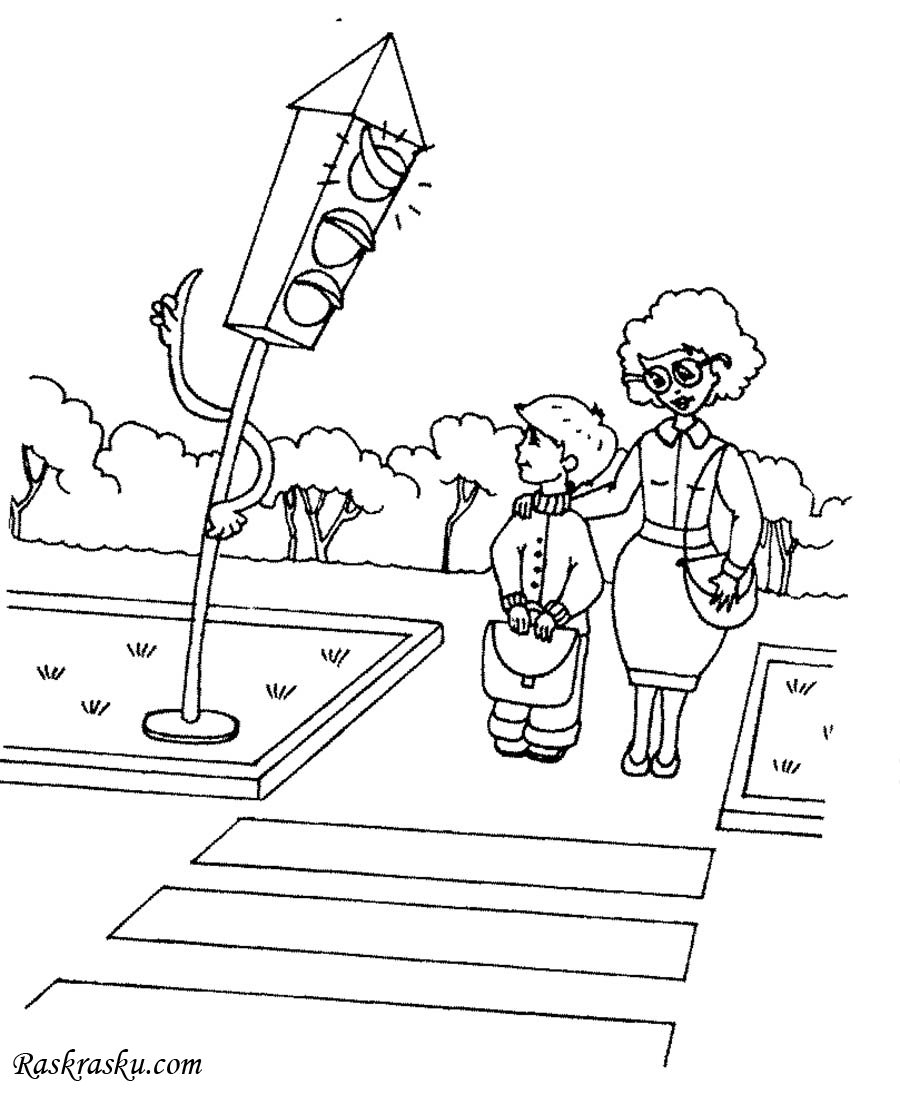 